ТОГТООЛПОСТАНОВЛЕНИЕ № 5от «29» января 2024 года.«О присвоении адреса»          Соответствии Федеральным Законом № 443-ФЗ от 28 декабря 2013 г.«О федеральной информационной адресной системе и о внесении изменений в Федеральный закон «Об общих принципах организации местного самоуправления в Российской Федерации» постановлением Правительства Российской Федерации от 19 ноября 2014 года №1221 «Об утверждении Правил присвоения, изменения и аннулирования адресов»,постановленим администрации сельского поселения «Аргада»от 15 февраля 2021 г. № 04 «Об утверждении административного регламента предоставления муниципальных услуг в сфере присвоения,изменения и аннулировании адресов» ПОСТАНОВЛЯЮ:Жилому дому с кадастровым номером 03:11:060101:40 присвоить адрес:1.1 «Российская Федерация,Республика Бурятия, Курумканский муниципальный район, сельское поселение Аргада,улус Булаг, дом 9» 2. Настоящее постановление вступает в силу со дня подписания.Глава муниципального образованиясельское поселение «Аргада»                                                        Б.Б. Дондупов. БУРЯАД РЕСПУБЛИКЫН ХУРУМХААНАЙ АЙМАГАЙ АРАГАТА ТОСХОНОЙ МУНИЦИПАЛЬНА   БАЙГУУЛАМЖЫН ЗАХИРГААН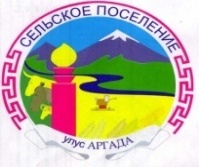 АДМИНИСТРАЦИЯ МУНИЦИПАЛЬНОГО ОБРАЗОВАНИЯ СЕЛЬСКОЕ ПОСЕЛЕНИЕ «АРГАДА» КУРУМКАНСКОГО РАЙОНА РЕСПУБЛИКИ БУРЯТИЯ671634, Республика Бурятия, с. Аргада, ул. Хышиктуева, 8,тел./факс (8-30149) 93-620, e-mail:admargada@yandexl.ru